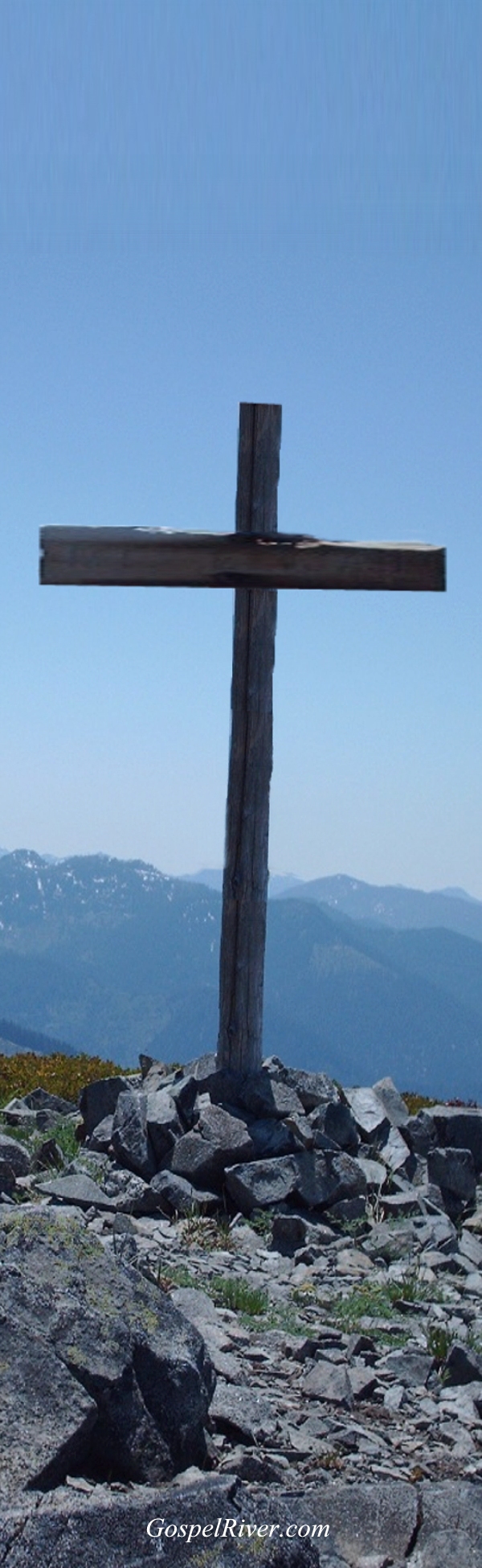 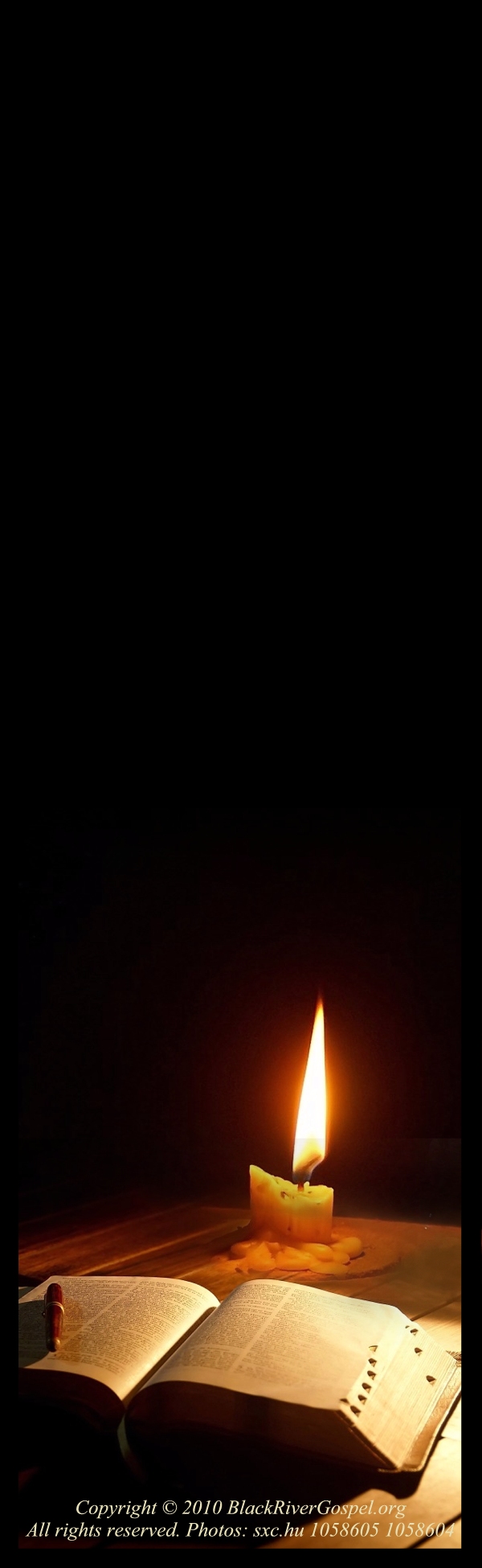 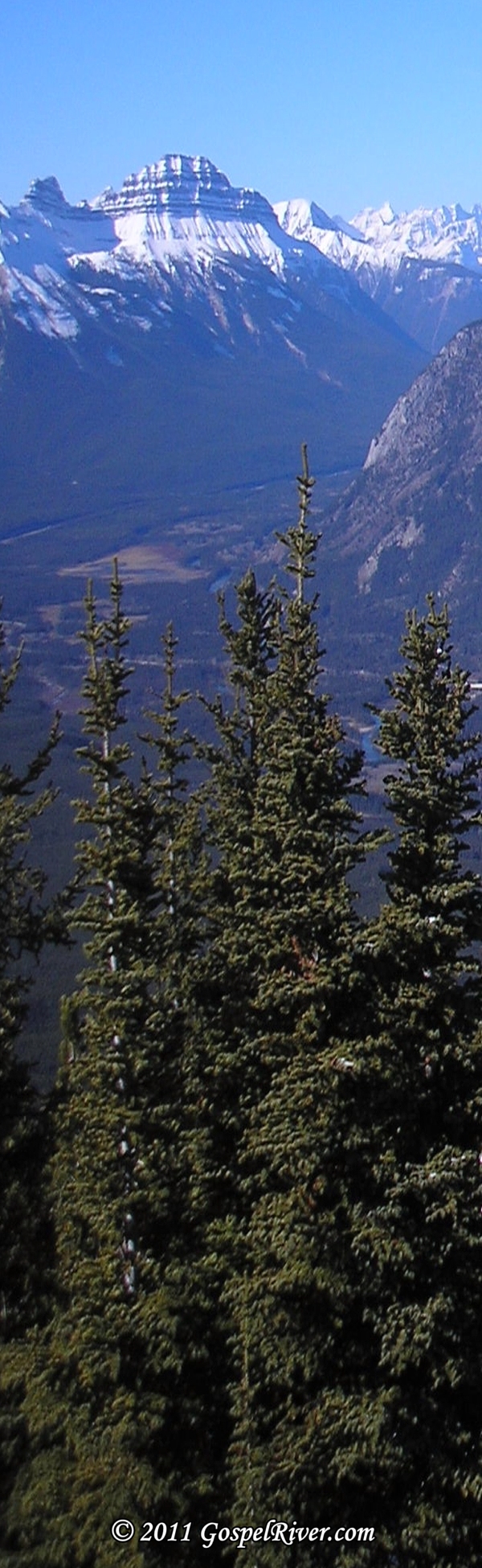 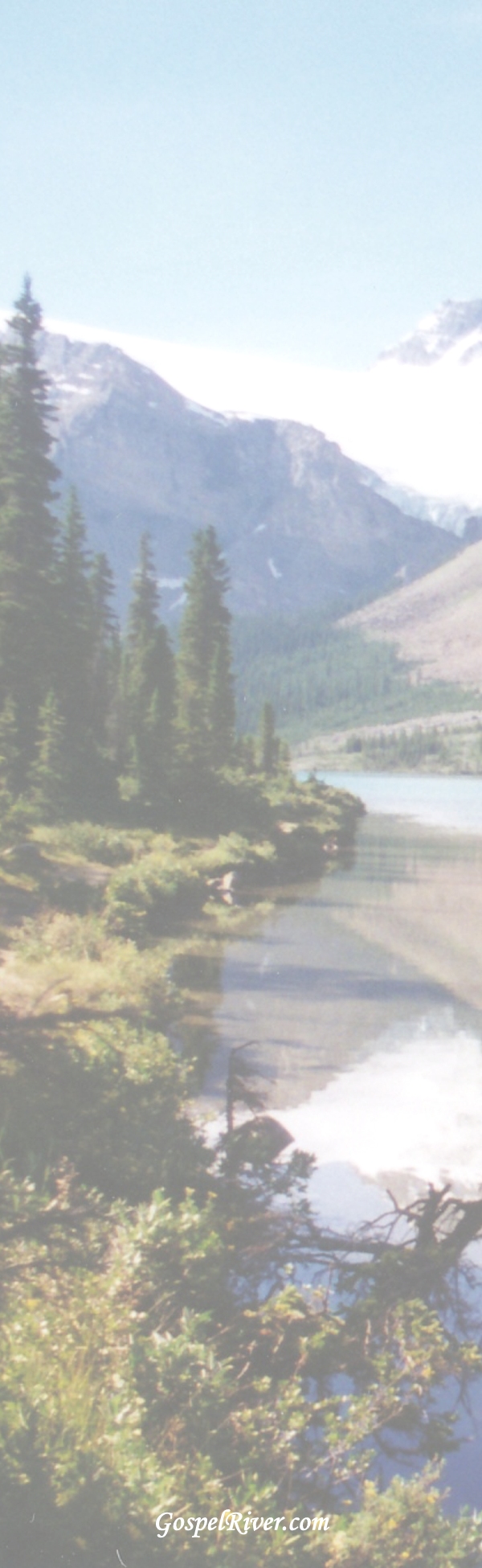 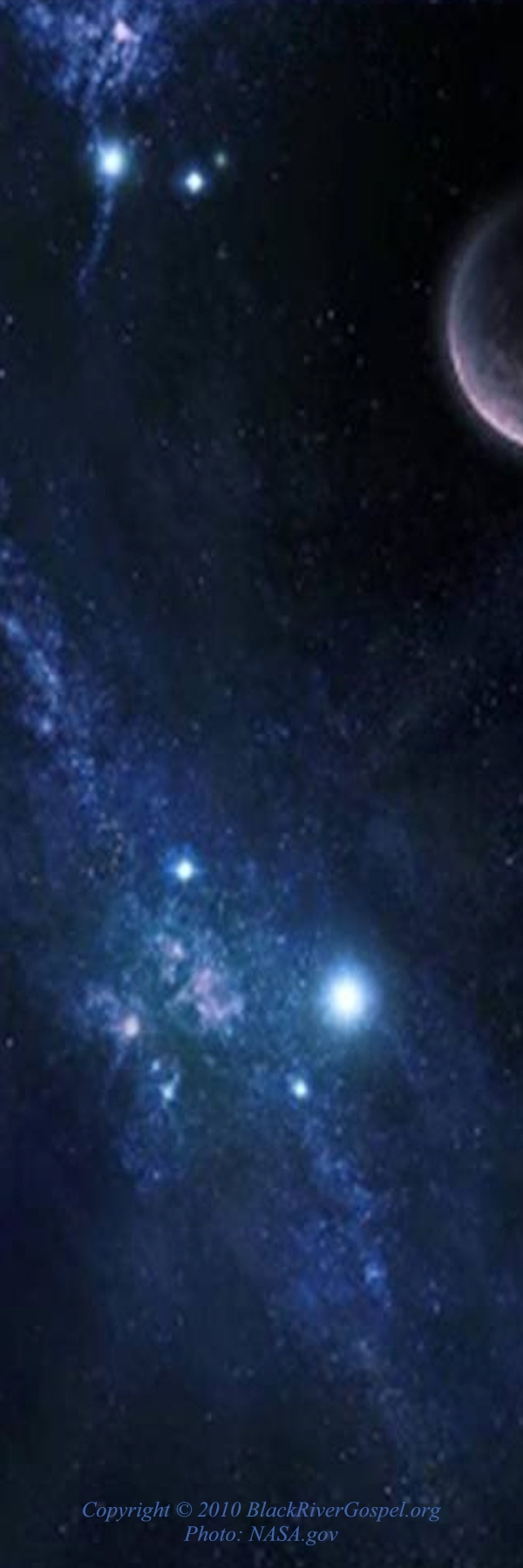 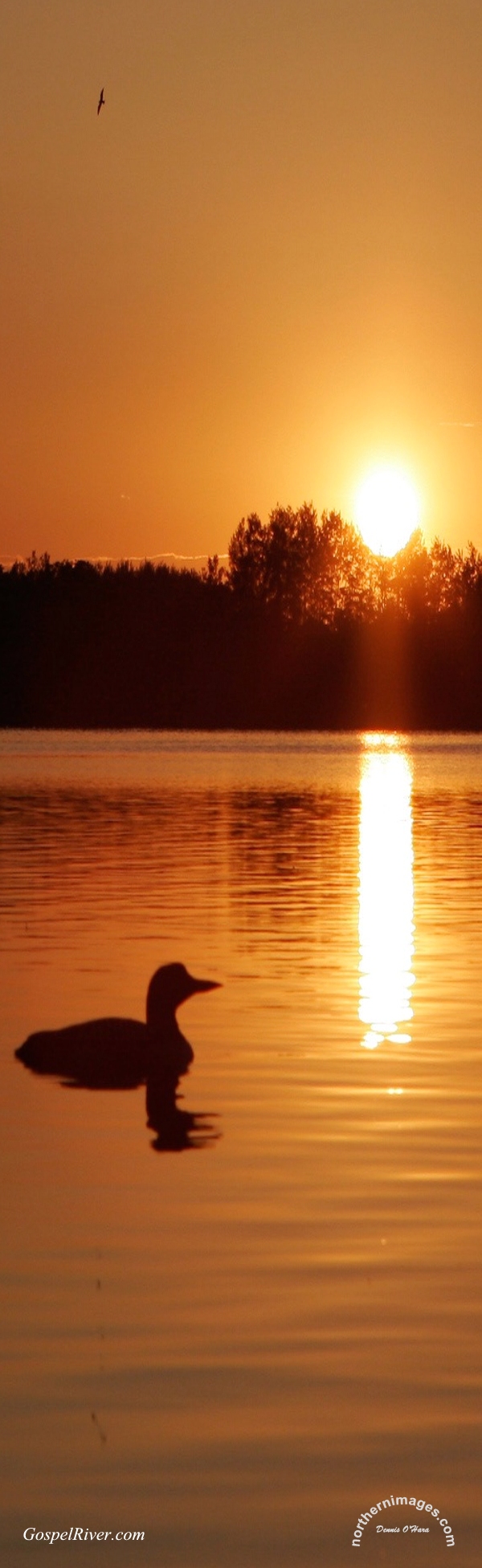 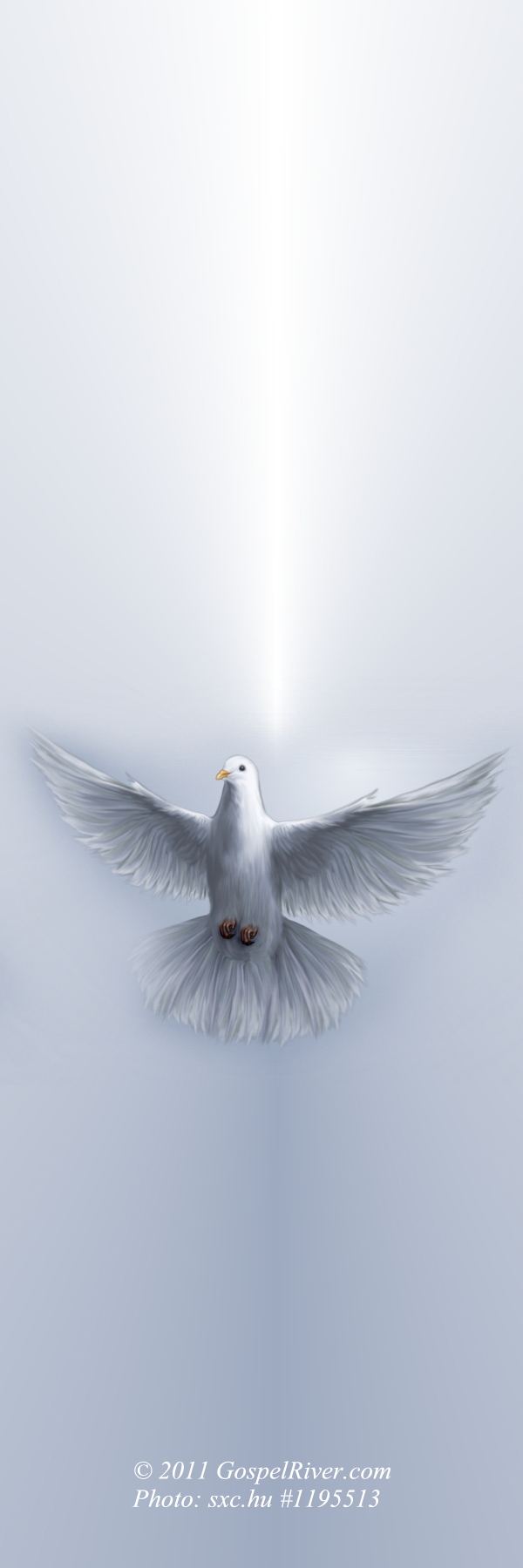 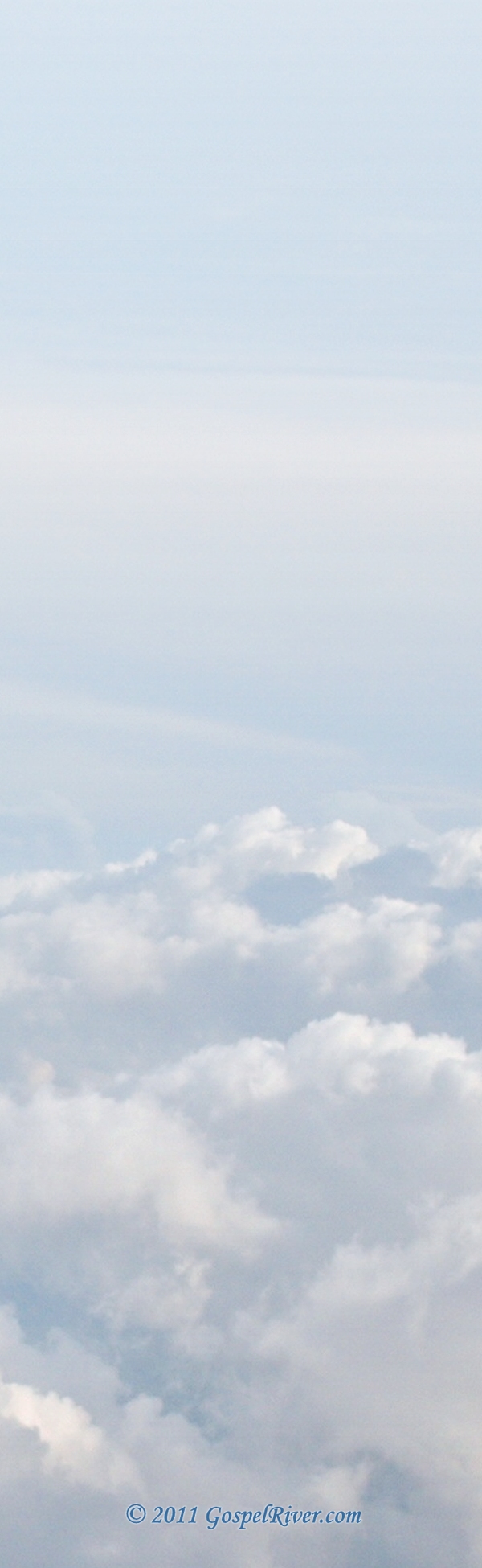 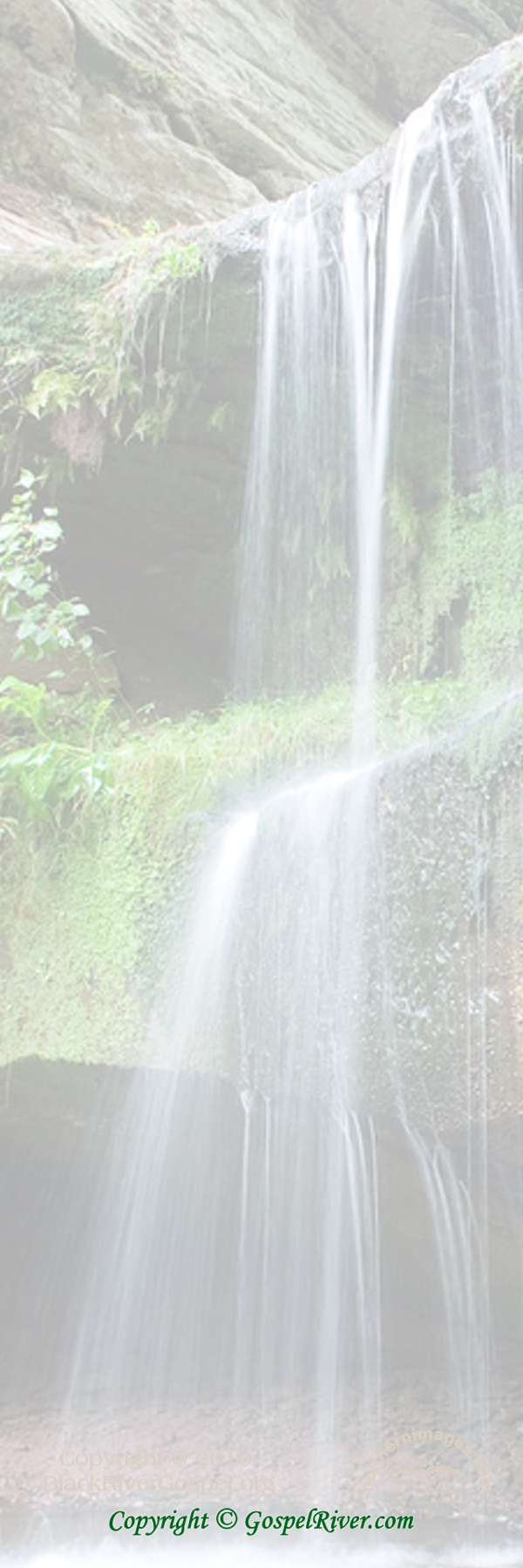 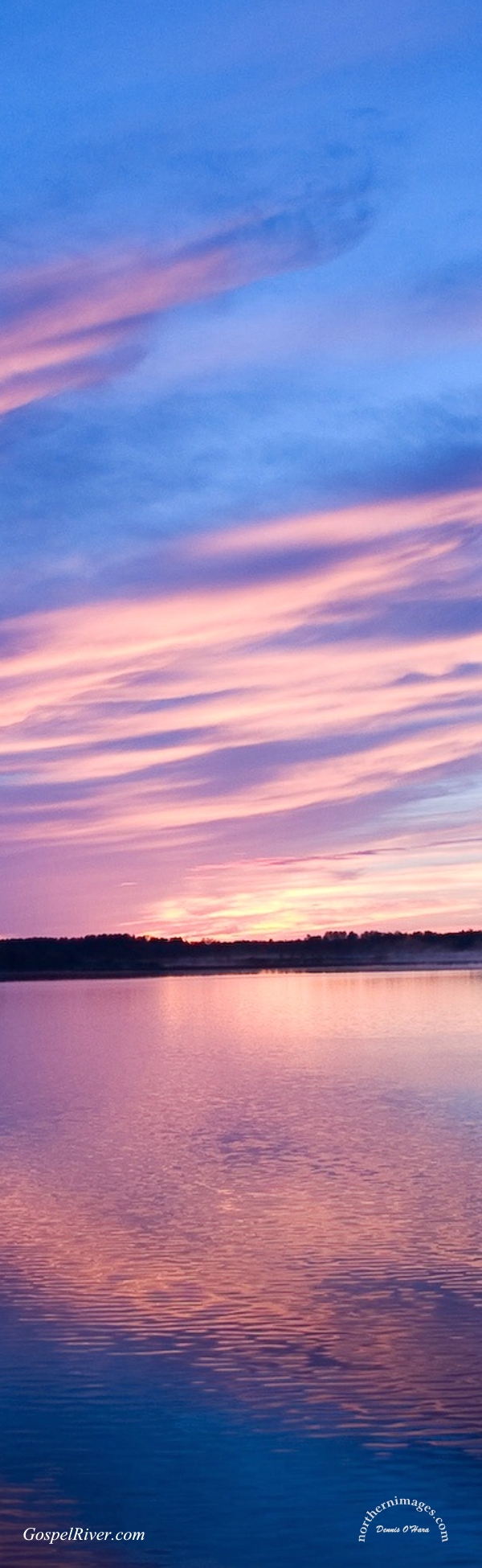 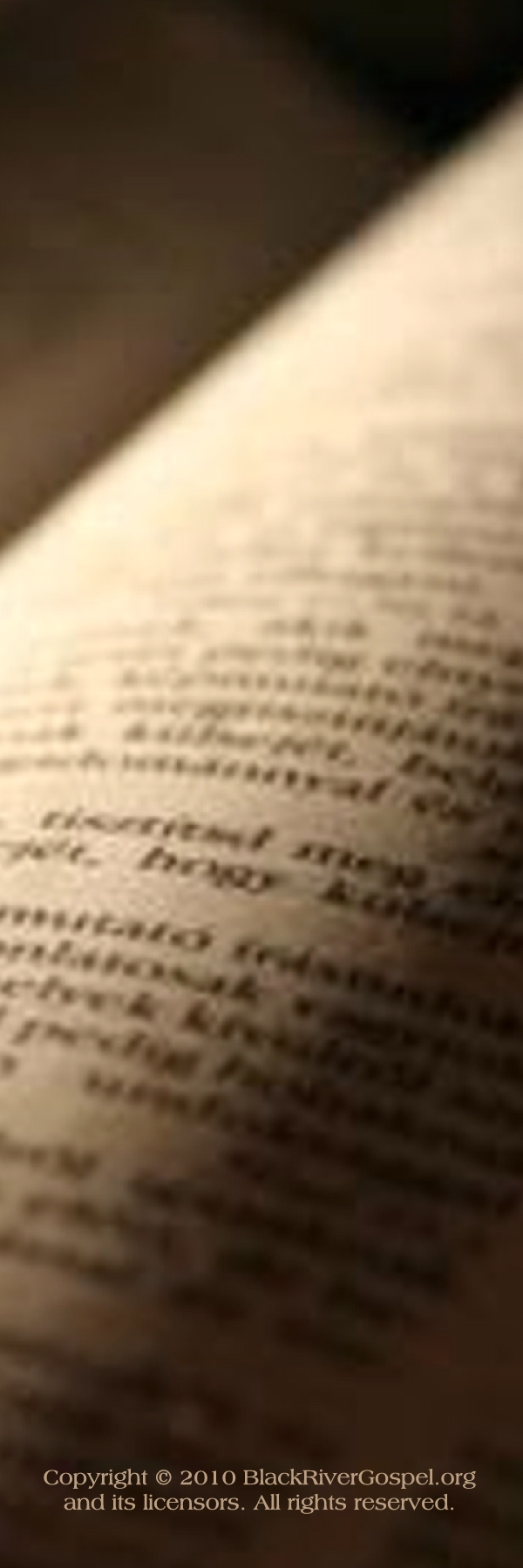 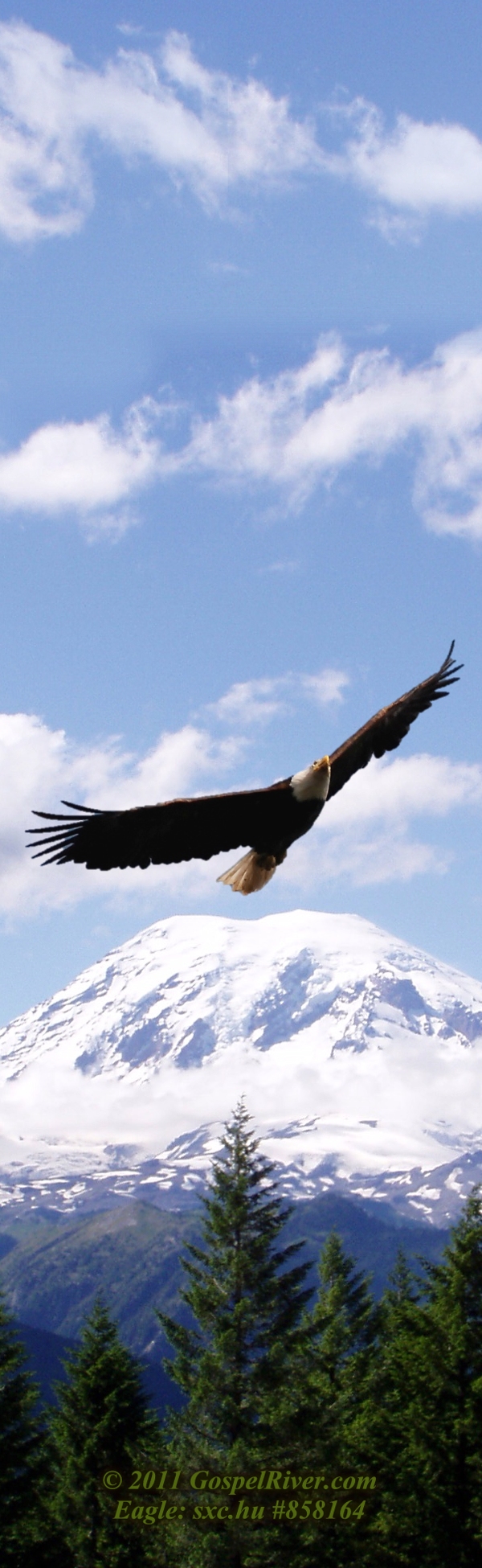 DayMore OT1Ps 82Prov 13Ps 14Ps 335Ps 119:1-86Ps 119:9-167Ps 638Ps 119:17-249Ps 10110Ps 2311Ps 3012Prov 2713Ps 4114Ps 119:25-3215Ps 119:33-4016Ps 119:41-4817Ps 119:49-5618Ps 119:57-6419Ps 119:65-7220Ps 119:73-8021Ps 8822Prov 2223Ps 11324Ps 119:81-8825Ps 119:89-9626Ps 119:97-10427Ps 10528Ps 119:105-11229Ps 2930Ps 119:113-12031Ps 119:121-128DayMore OT32Ps 119:129-13633Ps 119:137-14434Ps 10635Ps 7436Ps 7637Ps 8138Ps 119:145-15239Ps 6740Ps 119:153-16041Ps 1542Ps 119:161-16843Ps 13344Ps 3145Ps 119:169-17646(open)47Ps 7248(open)49Ps 9150Ps 2451(open)52Ps 6253(open)54(open)55(open)56(open)57(open)58(open)59(open)DayMore OT60(open)61Ps 6162(open)63Ps 4664(open)65(open)66Prov 2667(open)68(open)69(open)70Prov 2071Ps 3572Ps 6973(open)74Ps 7875(open)76(open)77Ps 6578Ps 11479Ps 13680(open)81(open)82(open)83(open)84(open)85(open)86(open)87Ps 10788Ps 2289(open)90Ps 109DayMore OT91Ps 1692(open)93(open)94Prov 1295(open)96(open)97(open)98(open)99(open)100(open)101(open)102Ps 2103Ps 135104Ps 77105Ps 108106(open)107(open)108(open)109Prov 18110(open)111(open)112(open)113(open)114(open)115(open)116(open)117(open)118Ps 83119Prov 24120Ps 5DayMore OT121Ps 32122(open)123(open)124(open)125Ps 44126Ps 47127Ps 25128Ps 14129Ps 94130Ps 75131Ps 123132Ps 117133(open)134Ps 115135Ps 59136Ps 56137Ps 52138Ps 54139Ps 57140Prov 5141(open)142(open)143Ps 89144Ps 26145Ps 60146Ps 51147Ps 3148Ps 7149(open)150Prov 30151Prov 29DayMore OT152(open)153Ps 116154(open)155Prov 13156Ps 28157(open)158Ps 112159(open)160(open)161Prov 7162Ps 139163(open)164Prov 19165(open)166(open)167Prov 6168Ps 125169Ps 68170Ps 103171Ps 64172Ps 4173Ps 71174Ps 6175Ps 138176Prov 15177(open)178Ps 37179Ps 130180Prov 8181Ps 100DayMore OT213(open)214(open)215(open)216(open)217(open)218(open)219(open)220(open)221(open)222Ps 134223(open)224(open)225(open)226(open)227(open)228(open)229(open)230Ps 73231(open)232Prov 11233(open)234Ps 66235(open)236Prov 14237(open)238Ps 129239(open)240Prov 25241Prov 28242(open)243Ps 147DayMore OT244Ps 131245Ps 104246(open)247(open)248(open)249(open)250(open)251(open)252(open)253(open)254Ps 42255Ps 99256(open)257Prov 23258Ps 137259Ps 146260Ps 82261(open)262Ps 70263(open)264SofS 1265SofS 2266SofS 3267SofS 4268SofS 5269SofS 6270SofS 7271SofS 8272Ps 19273Ps 96DayMore OT274Ps 36275Ps 53276Ps 148277(open)278(open)279Ps 118280Ruth 1281Ruth 2282Ruth 3283Ruth 4284Prov 16285(open)286Ps 18287(open)288Ps 21289Prov 17290Ps 93291Ps 49292Ps 55293(open)294(open)295(open)296Ps 122297Ps 80298Ps 27299Ps 84300Ps 128301Prov 21302Prov 4303Ps 124304Ps 12DayMore OT182Ps 141183(open)184Ps 132185(open)186(open)187Ps 145188Esther 1189Esther 2190Esther 3191Esther 4192Esther 5193Esther 6194Esther 7195Esther 8196Esther 9197Esther 10198(open)199(open)200Ps 50201(open)202(open)203(open)204(open)205(open)206Ps 8207(open)208(open)209(open)210Ps 20211(open)212Ps 79DayMore OT305Ps 121306Ps 111307Ps 127308Prov 31309(open)310Ps 45311Ps 102312Ps 95313Ps 144314Ps 110315(open)316(open)317(open)318(open)319Ps 40320(open)321Prov 3322Ps 43323Ps 10324Prov 2325Ps 39326Ps 120327Ps 13328Ps 126329Ps 143330Ps 11331Ps 34332Ps 142333Prov 9334Prov 10DayMore OT335Ps 90336(open)337Ps 140338Ps 17339Ps 92340(open)341Ps 86342Ps 85343Ps 149344(open)345Ps 97346Ps 38347Daniel 1348Daniel 2349Daniel 3350Daniel 4351Daniel 5352Daniel 6353Daniel 7354Daniel 8355Daniel 9356Daniel 10357Daniel 11358Daniel 12359Ps 58360Ps 48361(open)362Ps 98363Ps 9364Ps 87365Ps 150